ใบสมัครงานสหกิจศึกษาโครงการสหกิจศึกษาและฝึกงานวิชาชีพชื่อสถานประกอบการที่ต้องการสมัคร………………………………………………………………………………………………………………… (Name of employer)     ที่อยู่สถานประกอบการ...................................................................................................................................................... เบอร์โทรศัพท์.............................................................................. โทรสาร.........................................................................ระยะเวลาปฏิบัติงานสหกิจศึกษา จาก…………………………………………. ถึง…………………………………………………….…………. (Period of working)              (From)                                 (To)ข้อมูลส่วนตัวนักศึกษา  (Student personal data)ชื่อ – สกุล ไทย (นาย/นาง/นางสาว)……………………………………………………………………………….………..........................…...Name & Surname (Mr./Ms/Miss.)…………………………………………………………………………….…………….........…...............รหัสนักศึกษา  (Student identification No.)……......……………………………………………………………………………….............หลักสูตร  (Program) ………………………………………… สาขาวิชา (Department) …………………………………………….…......นักศึกษาชั้นปีที่ ………………………………………..…….. อาจารย์ที่ปรึกษา …………………………………………………….…..………...(Years in school)                                     (Name of academic advisor)เกรดเฉลี่ยภาคการศึกษาที่ผ่านมา …………………………...........….... เกรดเฉลี่ยรวม ……………………………………...……………(GPS for most recently completed academic year)       (GPA for all courses completed to date)ออกให้  ณ …………………………………………………….. เมื่อวันที่ …………………….. หมดอายุวันที่…………………………………..(Issue place)                                           (Issue date)                (Expiry date)เชื้อชาติ ………………………………………. สัญชาติ ………………………………. ศาสนา ……………………………………………………(Race)  		                        (Nationality)                      (Religion)วันเดือนปีเกิด …………………………………..……… สถานที่เกิด ……………………………………………………………………………......(Date of birth)   		           (Place of birth)อายุ ………… ปี     เพศ ………………. ส่วนสูง ………………. ซม.    น้ำหนัก ………………   กก.    หมู่โลหิต…………………(Age)  	            (Sex)  	          (Height)  	           (Weight)	                       (Blood group)โรคประจำตัวระบุ (Chronicle disease: specify) ……………………………………………………………………………………...…..ที่อยู่ปัจจุบัน...............................................................……………………………………………………………………………………...… ……………………………………………………………………………………………………………………………………………………………...….โทรศัพท์ ……………………………….  มือถือ …………………………………..  โทรสาร ……………………………………………....…….(Telephone  No.)  	       (Mobile phone No.)  	    (Fax  No.)(e – mail) ………………………………………………………………………………………………………………...........................................บุคคลที่ติดต่อได้ในกรณีฉุกเฉิน (Emergency case contact to)ชื่อ – สกุล (นาย/นาง/นางสาว) …………………………………………………….  ความเกี่ยวข้อง ………………………………....(Name & Surname)			                             (Relationship)อาชีพ ……………………………………………..………………….สถานที่ทำงาน ……………………………………………………………(Occupation)  				        (Place  of  work)ที่อยู่ (Address) ………………………………………………………………………………………………………………………………………..………………………………………………………………………………………………………………………………………………………………..โทรศัพท์  …………………………………. มือถือ ...........……………………………….โทรสาร …………………………………………...(Telephone No.)	          (Mobile phone No.)  	          (Fax No.)ข้อมูลครอบครัว  (Family  details)ชื่อบิดา …………………………………………………………….…… อายุ  …………………. ปี   อาชีพ ………………………………………(Father’s name)    		                       (Age)   		        (Occupation)ชื่อมารดา ………………………………………………..……………  อายุ .....………………. ปี   อาชีพ ……………………………………… (Mother’s name)		                       (Age)		        (Occupation)ที่อยู่ (Address) ……………………………………………………………………………………………………………………………………………..………………………………………………………………………………………………………………………………………….................................โทรศัพท์  …………….........……………. จำนวนพี่น้อง …………….............…… คน   เป็นบุตรคนที่ …………………....................(Telephone  No.)   	       (No. of relatives)                             (You are the)            ประวัติการศึกษา  (Education background)จุดมุ่งหมายอาชีพ  (Career objectives)ระบุสายงานและลักษณะงานที่นักศึกษาสนใจ (Indicate your career objectives, field of interest and job preference)๑.  ………………………………………………………………………………………………………………………………………....................๒.  ……………………………………………………………………………………………………………………………………....................…๓.  ………………………………………………………………………………………………………………………………………....................๔.  ………………………………………………………………………………………………………………………………………....................๕.  ………………………………………………………………………………………………………………………………………....................กิจกรรมนอกหลักสูตร  (Student activities)๑.  ………………………………………………………………………………………………………………………………………....................๒.  ………………………………………………………………………………………………………………………………………....................๓.  ………………………………………………………………………………………………………………………………………....................๔.  ………………………………………………………………………………………………………………………………………....................๕.  ………………………………………………………………………………………………………………………………………....................ความสามารถทางภาษา  (Language Command)					ฟัง (Listen)		พูด (Speaking)		 เขียน (Writing)		                               Good/Fair/Poor	          Good/Fair/Poor             Good/Fair/Poorภาษาอังกฤษ  (English)		 ภาษาจีน  (Chinese)ภาษาอื่นๆ  (Other) ระบุ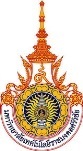 มหาวิทยาลัยเทคโนโลยีราชมงคลศรีวิชัยสหกิจศึกษาและการฝึกงานวิชาชีพบัตรประจำตัวประชาชนเลขที่  (Identification card No.)มหาวิทยาลัยเทคโนโลยีราชมงคลศรีวิชัยสหกิจศึกษาและการฝึกงานวิชาชีพมหาวิทยาลัยเทคโนโลยีราชมงคลศรีวิชัยสหกิจศึกษาและการฝึกงานวิชาชีพระดับLevelสถานศึกษาSchool/Institute/Universityปีที่เริ่มYearattendedปีที่จบYeargraduatedวุฒิการศึกษาCertificateวิชาMajorมหาวิทยาลัยUniversityอนุปริญญาHigh Vocationalปวส.VocationalมัธยมปลายHigh  Schoolมัธยมต้นSecondaryประถมPrimaryประวัติการฝึกอบรมและปฏิบัติงานสหกิจศึกษา  (Previous  Training)แนบเอกสารเพิ่มเติมมาพร้อมนี้ (Additional  pages  are  attached)ประวัติการฝึกอบรมและปฏิบัติงานสหกิจศึกษา  (Previous  Training)แนบเอกสารเพิ่มเติมมาพร้อมนี้ (Additional  pages  are  attached)ประวัติการฝึกอบรมและปฏิบัติงานสหกิจศึกษา  (Previous  Training)แนบเอกสารเพิ่มเติมมาพร้อมนี้ (Additional  pages  are  attached)ประวัติการฝึกอบรมและปฏิบัติงานสหกิจศึกษา  (Previous  Training)แนบเอกสารเพิ่มเติมมาพร้อมนี้ (Additional  pages  are  attached)ระยะเวลาฝึกTraining  PeriodระยะเวลาฝึกTraining  Periodสถานที่ปฏิบัติงาน / ที่อยู่Organization / Addressตำแหน่ง / หัวข้ออบรม / หน้าที่Position / Topics / Job title / Job descriptionจาก(From)ถึง(To)สถานที่ปฏิบัติงาน / ที่อยู่Organization / Addressตำแหน่ง / หัวข้ออบรม / หน้าที่Position / Topics / Job title / Job descriptionมหาวิทยาลัยเทคโนโลยีราชมงคลศรีวิชัยสหกิจศึกษาและการฝึกงานวิชาชีพ